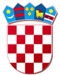 REPUBLIKA HRVATSKAVARAŽDINSKA ŽUPANIJAOPĆINA VELIKI BUKOVECOSNOVNA ŠKOLA VELIKI BUKOVECŠKOLSKI ODBORKLASA: 003-06/20-01/1URBROJ: 2186-140-07-20-14Veliki Bukovec, 9. ožujka 2020.ZAPISNIK(skraćeni)    s 39. sjednice Školskog odbora održane 9. ožujka 2020. godine u 19:00 sati u učionici matematike.Prisutni: Verica Šehić, Marija Krušelj, Jasna Jakopčin, Sandra Ciler Horvat, Slađan Mustač, Dalida Sever i Željka Marković -Bilić, ravnateljicaOdsutni: Slađana Jeren        Sjednicu otvara predsjednica ŠO Verica Šehić, konstatira da postoji kvorum i predlaže         DNEVNI RED:Verifikacija Zapisnika s prethodne sjedniceUpoznavanje članova Školskog odbora s dostavljenim pisanim zaključcima o zauzetim stajalištima o kandidatu za ravnatelja Vijeća roditelja, Učiteljskog vijeća i Skupa radnikaPredstavljanje programa rada za mandatno razdoblje kandidatkinje Željke Marković-Bilić za ravnatelja Osnovne škole Veliki BukovecDonošenje Odluke o imenovanju ravnatelja Osnovne škole Veliki Bukovec javnim glasovanjem članova Školskog odboraOstalo      Dnevni red jednoglasno se usvaja.Ad. 1. Prisutni su upoznati sa Zapisnikom s prethodne sjednice Školskog odbora (u daljnjem                 tekstu ŠO). Primjedaba nije bilo te se takav jednoglasno usvaja.Ad. 2.Upoznavanje članova Školskog odbora s dostavljenim pisanim zaključcima o zauzetim stajalištima o kandidatu za ravnatelja Vijeća roditelja, Učiteljskog vijeća i Skupa radnikaČlanovi ŠO upoznati su s zaključcima o zauzetim  stajalištima Vijeća roditelja, Učiteljskog vijeća i Skupa radnika o kandidatu za ravnatelja škole, a to je kandidatkinja Željka Marković-Bilić.  Zapisničar:						            Predsjednica Školskog odbora:                           Dalida Sever					                                     Verica ŠehićAd. 3.Predstavljanje programa rada za mandatno razdoblje kandidatkinje Željke Marković-Bilić za ravnatelja Osnovne škole Veliki BukovecKandidatkinja za ravnatelja osnovne škole Velikim Bukovec gospođa Željka Marković-Bilić  predstavila je članovima ŠO program rada za mandatno razdobljeAd. 4.Donošenje Odluke o imenovanju ravnatelja Osnovne škole Veliki Bukovec javnim glasovanjem članova Školskog odboraČlanovi ŠO javnim glasovanjem jednoglasno su donijeli Odluku o imenovanju ravnatelja Osnovne škole Veliki Bukovec.Sjednica je završila u 20:05  Zapisničar:						            Predsjednica Školskog odbora:                           Dalida Sever					                                     Verica Šehić